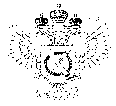 «Федеральная кадастровая палата Федеральной службы государственной регистрации, кадастра и картографии» по Ханты-Мансийскому автономному округу – Югре(Филиал ФГБУ «ФКП Росреестра»по Ханты-Мансийскому автономному округу – Югре)г. Ханты-Мансийск,	   									       Ведущий инженер ул. Мира, 27					                          		     отдела контроля и анализа деятельности    									                                                     Кургак Н.В.						                                                                                    8(3467) 960-444 доб.2010 
                                                                                                                                                                                            e-mail: Press@86.kadastr.ruПресс-релиз01.08.2018Налог на снесенный дом не придет, если вовремя прекратить право собственностиВладельцы недвижимости сталкиваются с ситуацией, когда дом уже снесен, а на него приходит налог. Такое зачастую случается по причине того, что гражданин не снял дом с кадастрового учета и не прекратил право собственности. Сведения о нем, по-прежнему, хранятся в Едином государственном реестре недвижимости и, соответственно, направляются в налоговую службу. Между тем, снятие объекта недвижимости с кадастрового учета - процедура несложная. Необходимо обратиться к кадастровому инженеру и подготовить акт обследования, который и подтверждает прекращение существования дома. Пакет документов, включающий в себя, в том числе,  заявление на одновременное снятие с кадастрового учета и прекращение права собственности, акт обследования можно подать двумя способами. Первый через "личный кабинет" на портале Росреестра (в данном случае необходима электронная цифровая подпись) и второй в МФЦ. После снятия с учета заявитель получает на руки выписку о том, что объект не числится больше на учете в органе регистрации.